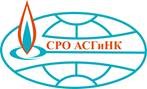 САМОРЕГУЛИРУЕМАЯ ОРГАНИЗАЦИЯАССОЦИАЦИЯ СТРОИТЕЛЕЙ ГАЗОВОГО И НЕФТЯНОГО КОМПЛЕКСОВ(СРО АСГиНК)ПРИСУТСТВОВАЛИ:Сайфуллин Инсаф Шарифуллович – Председатель Контрольной комиссии;Скурихин Владимир Александрович – Заместитель Председателя Контрольной комиссии;Карпухин Александр Анатольевич;Пысина Людмила Анатольевна.Приглашенные:Летаев Андрей Евгеньевич – Заместитель генерального директора СРО АСГиНК;Ревин Анатолий Иванович – Главный специалист Контрольно-экспертного управления СРО АСГиНК;Шувалова Елена Леонидовна – Главный специалист Контрольно-экспертного управления СРО АСГиНК.Кворум имеется.Заседание Контрольной комиссии Саморегулируемой организации Ассоциация строителей газового и нефтяного комплексов правомочно.Председательствовал – Сайфуллин Инсаф Шарифуллович.Секретарь – Карпухин Александр Анатольевич.Кворум имеется.ПОВЕСТКА ДНЯ:О рассмотрении документов, предоставленных строительными организациями для вступления в Ассоциацию.СЛУШАНИЯ:1. По данному вопросу повестки дня – докладчик В.А. Скурихин.В.А. Скурихин предложил Контрольной комиссии:- рассмотреть документы, предоставленные строительными организациями для вступления в члены Ассоциации, как соответствующие требованиям Градостроительного кодекса РФ и Положению о членстве в СРО АСГиНК, в том числе о требованиях к членам Ассоциации о размере, порядке расчета и уплаты вступительного взноса, членских и иных взносов;- рекомендовать Совету Ассоциации принять в члены, в соответствии с предоставленными заявлениями о вступлении:Наименование организации: Общество с ограниченной ответственностью "СПЕЦГАЗСТРОЙ"Голосование:По данному вопросу повестки дня решили:Документы, представленные вышеуказанными строительными организациями для вступления в члены Ассоциации, признать соответствующими требованиям Градостроительного кодекса РФ и Положению о членстве в СРО АСГиНК, в том числе о требованиях к членам Ассоциации о размере, порядке расчета и уплаты вступительного взноса, членских и иных взносов.Рекомендовать Совету Ассоциации принять в члены Ассоциации:Общество с ограниченной ответственностью "СПЕЦГАЗСТРОЙ".ПОВЕСТКА ДНЯ ИСЧЕРПАНА.Заседание Контрольной комиссии Саморегулируемой организации Ассоциация строителей газового и нефтяного комплексов закрыто.ПРОТОКОЛ ЗАСЕДАНИЯ КОНТРОЛЬНОЙ КОМИССИИПРОТОКОЛ ЗАСЕДАНИЯ КОНТРОЛЬНОЙ КОМИССИИПРОТОКОЛ ЗАСЕДАНИЯ КОНТРОЛЬНОЙ КОМИССИИ«26» октября 2023 г.Москва№ 254Номер в реестре СРО086808680868ИНН 77434146787743414678774341467877434146787743414678ОГРН12377002433951237700243395123770024339512377002433951237700243395Юридический адрес125438, город Москва, Михалковская ул, д. 63б стр. 4, помещ. 1 ком. 17125438, город Москва, Михалковская ул, д. 63б стр. 4, помещ. 1 ком. 17125438, город Москва, Михалковская ул, д. 63б стр. 4, помещ. 1 ком. 17125438, город Москва, Михалковская ул, д. 63б стр. 4, помещ. 1 ком. 17125438, город Москва, Михалковская ул, д. 63б стр. 4, помещ. 1 ком. 17125438, город Москва, Михалковская ул, д. 63б стр. 4, помещ. 1 ком. 17Фактический адрес125438, город Москва, Михалковская ул, д. 63б стр. 4, помещ. 1 ком. 17125438, город Москва, Михалковская ул, д. 63б стр. 4, помещ. 1 ком. 17125438, город Москва, Михалковская ул, д. 63б стр. 4, помещ. 1 ком. 17125438, город Москва, Михалковская ул, д. 63б стр. 4, помещ. 1 ком. 17125438, город Москва, Михалковская ул, д. 63б стр. 4, помещ. 1 ком. 17125438, город Москва, Михалковская ул, д. 63б стр. 4, помещ. 1 ком. 17Почтовый адрес125438, город Москва, Михалковская ул, д. 63б стр. 4, помещ. 1 ком. 17125438, город Москва, Михалковская ул, д. 63б стр. 4, помещ. 1 ком. 17125438, город Москва, Михалковская ул, д. 63б стр. 4, помещ. 1 ком. 17125438, город Москва, Михалковская ул, д. 63б стр. 4, помещ. 1 ком. 17125438, город Москва, Михалковская ул, д. 63б стр. 4, помещ. 1 ком. 17125438, город Москва, Михалковская ул, д. 63б стр. 4, помещ. 1 ком. 17Генеральный директорПотапов Роман ГеннадиевичПотапов Роман ГеннадиевичПотапов Роман ГеннадиевичПотапов Роман ГеннадиевичПотапов Роман ГеннадиевичПотапов Роман ГеннадиевичДата создания ЮЛ/ИП280303032023Уставной капитал100 000100 000100 000100 000100 000руб.Объем выручки00000руб.УчредителиПарфенов Антон Борисович 51%Потапов Роман Геннадиевич 49%Парфенов Антон Борисович 51%Потапов Роман Геннадиевич 49%Парфенов Антон Борисович 51%Потапов Роман Геннадиевич 49%Парфенов Антон Борисович 51%Потапов Роман Геннадиевич 49%Парфенов Антон Борисович 51%Потапов Роман Геннадиевич 49%Парфенов Антон Борисович 51%Потапов Роман Геннадиевич 49%Осуществляет строительство, реконструкцию, капитальный ремонтХХХобъектов капитального строительства, реконструкции и капитального ремонта (кроме особо опасных и технически сложных объектов, объектов использования атомной энергии); объектов капитального строительства, реконструкции и капитального ремонта (кроме особо опасных и технически сложных объектов, объектов использования атомной энергии); объектов капитального строительства, реконструкции и капитального ремонта (кроме особо опасных и технически сложных объектов, объектов использования атомной энергии); Осуществляет строительство, реконструкцию, капитальный ремонт---------объектов капитального строительства, реконструкции и капитального ремонта, включая особо опасные и технически сложные объекты капитального строительства (кроме объектов использования атомной энергии);объектов капитального строительства, реконструкции и капитального ремонта, включая особо опасные и технически сложные объекты капитального строительства (кроме объектов использования атомной энергии);объектов капитального строительства, реконструкции и капитального ремонта, включая особо опасные и технически сложные объекты капитального строительства (кроме объектов использования атомной энергии);Осуществляет строительство, реконструкцию, капитальный ремонт---------объектов капитального строительства, реконструкции и капитального ремонта, включая особо опасные и технически сложные объекты капитального строительства, объекты использования атомной энергииобъектов капитального строительства, реконструкции и капитального ремонта, включая особо опасные и технически сложные объекты капитального строительства, объекты использования атомной энергииобъектов капитального строительства, реконструкции и капитального ремонта, включая особо опасные и технически сложные объекты капитального строительства, объекты использования атомной энергииУровень ответственности в компенсационном фонде возмещения вредаХХХдо 90 млн руб.            (1 уровень ответственности)    до 90 млн руб.            (1 уровень ответственности)    до 90 млн руб.            (1 уровень ответственности)    Уровень ответственности в компенсационном фонде возмещения вреда---------до 500 млн руб.          (2 уровень ответственности)до 500 млн руб.          (2 уровень ответственности)до 500 млн руб.          (2 уровень ответственности)Уровень ответственности в компенсационном фонде возмещения вреда---------до 3 млрд руб.            (3 уровень ответственности)до 3 млрд руб.            (3 уровень ответственности)до 3 млрд руб.            (3 уровень ответственности)Уровень ответственности в компенсационном фонде возмещения вреда---------до 10 млрд руб.          (4 уровень ответственности)до 10 млрд руб.          (4 уровень ответственности)до 10 млрд руб.          (4 уровень ответственности)Уровень ответственности в компенсационном фонде возмещения вреда---------10 млрд руб. и более  (5 уровень ответственности)10 млрд руб. и более  (5 уровень ответственности)10 млрд руб. и более  (5 уровень ответственности)Уровень ответственности в компенсационном фонде обеспечения договорных обязательств---------до 60 млн руб.            (1 уровень ответственности)    до 60 млн руб.            (1 уровень ответственности)    до 60 млн руб.            (1 уровень ответственности)    Уровень ответственности в компенсационном фонде обеспечения договорных обязательств---------до 500 млн руб.          (2 уровень ответственности)до 500 млн руб.          (2 уровень ответственности)до 500 млн руб.          (2 уровень ответственности)Уровень ответственности в компенсационном фонде обеспечения договорных обязательств---------до 3 млрд руб.            (3 уровень ответственности)до 3 млрд руб.            (3 уровень ответственности)до 3 млрд руб.            (3 уровень ответственности)Уровень ответственности в компенсационном фонде обеспечения договорных обязательств---------до 10 млрд руб.          (4 уровень ответственности)до 10 млрд руб.          (4 уровень ответственности)до 10 млрд руб.          (4 уровень ответственности)Уровень ответственности в компенсационном фонде обеспечения договорных обязательств---------10 млрд руб. и более  (5 уровень ответственности)10 млрд руб. и более  (5 уровень ответственности)10 млрд руб. и более  (5 уровень ответственности)Наличие свидетельства о членстве:Наличие свидетельства о членстве:Наличие свидетельства о членстве:нетнетнетнет«ЗА»4 голоса«ПРОТИВ»0 голосов«ВОЗДЕРЖАЛОСЬ»0 голосовПредседатель Контрольной комиссииСайфуллин Инсаф ШарифулловичСекретарьКонтрольной комиссииКарпухин Александр Анатольевич